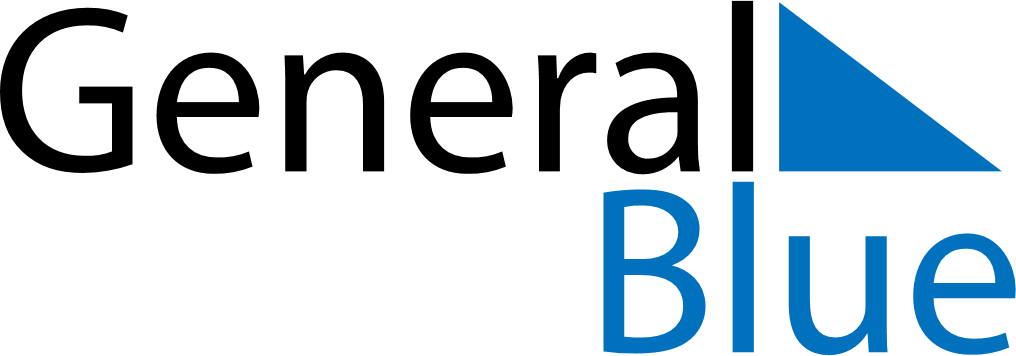 July 2024July 2024July 2024July 2024July 2024July 2024Voera, Ostrobothnia, FinlandVoera, Ostrobothnia, FinlandVoera, Ostrobothnia, FinlandVoera, Ostrobothnia, FinlandVoera, Ostrobothnia, FinlandVoera, Ostrobothnia, FinlandSunday Monday Tuesday Wednesday Thursday Friday Saturday 1 2 3 4 5 6 Sunrise: 3:30 AM Sunset: 11:39 PM Daylight: 20 hours and 9 minutes. Sunrise: 3:31 AM Sunset: 11:38 PM Daylight: 20 hours and 6 minutes. Sunrise: 3:33 AM Sunset: 11:37 PM Daylight: 20 hours and 3 minutes. Sunrise: 3:35 AM Sunset: 11:35 PM Daylight: 20 hours and 0 minutes. Sunrise: 3:37 AM Sunset: 11:34 PM Daylight: 19 hours and 57 minutes. Sunrise: 3:38 AM Sunset: 11:32 PM Daylight: 19 hours and 53 minutes. 7 8 9 10 11 12 13 Sunrise: 3:41 AM Sunset: 11:30 PM Daylight: 19 hours and 49 minutes. Sunrise: 3:43 AM Sunset: 11:28 PM Daylight: 19 hours and 45 minutes. Sunrise: 3:45 AM Sunset: 11:27 PM Daylight: 19 hours and 41 minutes. Sunrise: 3:47 AM Sunset: 11:25 PM Daylight: 19 hours and 37 minutes. Sunrise: 3:50 AM Sunset: 11:22 PM Daylight: 19 hours and 32 minutes. Sunrise: 3:52 AM Sunset: 11:20 PM Daylight: 19 hours and 28 minutes. Sunrise: 3:55 AM Sunset: 11:18 PM Daylight: 19 hours and 23 minutes. 14 15 16 17 18 19 20 Sunrise: 3:57 AM Sunset: 11:16 PM Daylight: 19 hours and 18 minutes. Sunrise: 4:00 AM Sunset: 11:13 PM Daylight: 19 hours and 13 minutes. Sunrise: 4:02 AM Sunset: 11:11 PM Daylight: 19 hours and 8 minutes. Sunrise: 4:05 AM Sunset: 11:08 PM Daylight: 19 hours and 3 minutes. Sunrise: 4:08 AM Sunset: 11:06 PM Daylight: 18 hours and 58 minutes. Sunrise: 4:10 AM Sunset: 11:03 PM Daylight: 18 hours and 52 minutes. Sunrise: 4:13 AM Sunset: 11:01 PM Daylight: 18 hours and 47 minutes. 21 22 23 24 25 26 27 Sunrise: 4:16 AM Sunset: 10:58 PM Daylight: 18 hours and 42 minutes. Sunrise: 4:19 AM Sunset: 10:55 PM Daylight: 18 hours and 36 minutes. Sunrise: 4:22 AM Sunset: 10:52 PM Daylight: 18 hours and 30 minutes. Sunrise: 4:24 AM Sunset: 10:50 PM Daylight: 18 hours and 25 minutes. Sunrise: 4:27 AM Sunset: 10:47 PM Daylight: 18 hours and 19 minutes. Sunrise: 4:30 AM Sunset: 10:44 PM Daylight: 18 hours and 13 minutes. Sunrise: 4:33 AM Sunset: 10:41 PM Daylight: 18 hours and 8 minutes. 28 29 30 31 Sunrise: 4:36 AM Sunset: 10:38 PM Daylight: 18 hours and 2 minutes. Sunrise: 4:39 AM Sunset: 10:35 PM Daylight: 17 hours and 56 minutes. Sunrise: 4:42 AM Sunset: 10:32 PM Daylight: 17 hours and 50 minutes. Sunrise: 4:45 AM Sunset: 10:29 PM Daylight: 17 hours and 44 minutes. 